formulaire – demande de mise en ligne (évènement)information générale information spécifique – logisitique information spécifique  - formationinformation spécifique  - budgetaireinformation spécifique  - accréditation/attestationinformation spécifique  - évaluationinformation supplémentaire---section réservation à l’administration du cpassCPASS - Université de Montréal
Pavillon Roger-Gaudry, Faculté de médecine, CPASS
2900, Boul. Édouard Montpetit -, bureau Y-200
Montréal (Québec)  H3H 1J4catégorieDétailsNom et coordonnées de la personne-ressourceFormation liée à quel département Date souhaitée pour mise en ligne du programme et ouverture des inscriptions*À noter : Les inscriptions seront fermées au minimum une semaine avant l’évènement avec envoi de la liste de présence.**À noter : Le CPASS envoie une MAJ des inscriptions à chaque fin de semaine (vendredi). À consulter et à en informer le CPASS si possible en cas d’annulation.*À noter : Les inscriptions seront fermées au minimum une semaine avant l’évènement avec envoi de la liste de présence.**À noter : Le CPASS envoie une MAJ des inscriptions à chaque fin de semaine (vendredi). À consulter et à en informer le CPASS si possible en cas d’annulation.catégorieDétailsTitre de l’événementDate de la formationPopulation cible Horaire (heures) de la formationFormateur (Titre et photo) Nombre de places(min/max)Lieu et adresse Image de présentation (au besoin, joindre au courriel)catégorieDétailsDescriptionDans cette formation, les participants apprennent…ObjectifsAu terme de cette formation, les participants seront en mesure de…Date limite d’inscriptionscatégorieDétailsPrix d’inscription sans taxes(et inclusions : lunch, pauses, etc.)*À noter : Méthodes de paiement : (En ligne, chèque, tiers) (Si gratuit = NA)*À noter : Méthodes de paiement : (En ligne, chèque, tiers) (Si gratuit = NA)catégorieDétailsFormation accréditée Date prévue pour demande d’accréditation Nombre de crédits*À noter : Si possible, la réponse d’accréditation devra être jointe avec le formulaire de mise en ligne ou de demande.*À noter : Si possible, la réponse d’accréditation devra être jointe avec le formulaire de mise en ligne ou de demande.catégorieDétailsÉvaluation de la formation par le CPASS (Si besoin, noter que le lien sera envoyé seulement à ceux qui ont signé la liste de présence)Au besoin, vous adresser au CPASScatégorieDétailsInformations particulières et options (choix ateliers, etc.) à considérer?catégorieDétailsCode de projet/activitéPrix avec taxesLogo de l’activité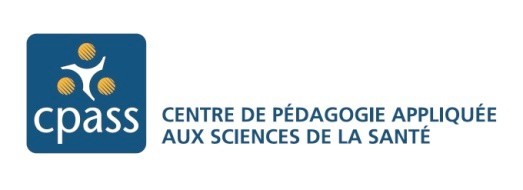 